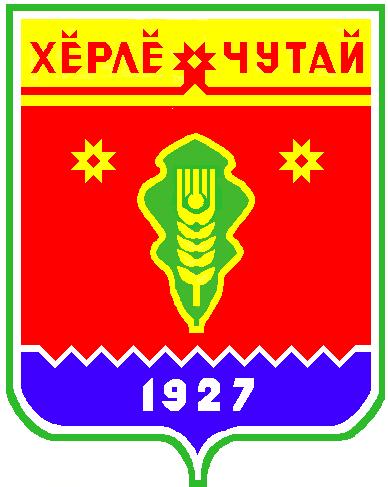 Прокуратура Красночетайского района разъясняет ответственность за участие в запрещенном движении «АУЕ».Верховный суд Российской Федерации 17.08.2020 удовлетворил административное исковое заявление Генерального прокурора РФ о признании международного движения «АУЕ» (Арестантское уголовное единство) экстремистским и запретил его деятельность на территории страны.Законодательством Российской Федерации предусмотрена уголовная ответственность за участие в организациях, признанных экстремистскими. Участие в запрещенном движение «АУЕ» попадает под санкции ч. 2 ст. 282.2 УК РФ.Так, частью 2 ст. 282.2 УК РФ за участие в деятельности общественного или религиозного объединения либо иной организации, в отношении которых судом принято вступившее в законную силу решение о ликвидации или запрете деятельности в связи с осуществлением экстремистской деятельности, за исключением организаций, которые в соответствии с законодательством РФ признаны террористическими, предусмотрено наказание в виде штрафа в размере от 300 000руб. до 600 000 руб. или в размере заработной платы или иного дохода осужденного за период от 2 до 3 лет, либо принудительными работами на срок от 1 года до 4 лет с лишением права занимать определенные должности или заниматься определенной деятельностью на срок до 3 лет или без такового и с ограничением свободы на срок до 1 года, либо лишением свободы на срок от 2 до 6 лет с лишением права занимать определенные должности или заниматься определенной деятельностью на срок до 5 лет или без такового и с ограничением свободы на срок до 1 года.Кроме того, законодательством РФ предусмотрена уголовная ответственность за организацию деятельности общественного или религиозного объединения либо иной организации, в отношении которых судом принято вступившее в законную силу решение о ликвидации или запрете деятельности в связи с осуществлением экстремистской деятельности, за исключением организаций, которые в соответствии с законодательством РФ признаны террористическими (часть 1 ст. 282.2 УК РФ), а также за склонение, вербовку или иное вовлечение лица в деятельность таких организаций (часть 1.1 статьи 282.2 УК РФ).Необходимо отметить, что лицо, впервые совершившее преступление, предусмотренное указанной статьей, и добровольно прекратившее участие в деятельности таких организаций, освобождается от уголовной ответственности, если в его действиях не содержится иного состава преступления.О случаях распространения на территории Красночетайского района идей запрещенного движения «АУЕ» Вы можете сообщить по номеру телефона:                     8 (83551) 2-12-57 – прокуратура Красночетайского района.Объявление  №120 июля 2021 года состоится  собрание участников долевой собственности на земельный участок из земель сельскохозяйственного назначения.    Администрация Атнарского сельского поселения Красночетайского района Чувашской Республики сообщает, что 20.07.2021 г.  состоится собрание участников долевой собственности на земельный участок из земель сельскохозяйственного назначения с кадастровыми номерами:ПОВЕСТКА ДНЯ:Выборы председателя и секретаря общего  собрания, определения правомочности общего собрания.Определения условий передачи земельного участка, находящегося в общей долевой собственности, в аренду.Выбор лица, уполномоченного от имени участников долевой собственности без доверенности заключить договор аренды данного земельного участка. Определение полномочий данного лица и срок этих полномочий.Собрание состоится в здании Атнарского СДК по адресу : с. Атнары, ул. Молодежная, д. 52а Красночетайского района Чувашской Республики.Тел. 89377380492 Списоксобственников земельных долейнаходящегося по адресу: Респ. Чувашская, р-н Красночетайский, с\пос. Атнарское, д. Сормово поле I-3уч-к   участок СХПК «Коминтерн»  Списоксобственников земельных долейнаходящегося по адресу: Респ. Чувашская, р-н Красночетайский, с\пос. Атнарское,  д. Тарабай   поле Х- ру 2 уч-к СХПК «Коминтерн»  Список собственников земельных  долейнаходящегося по адресу: Респ. Чувашская, р-н Красночетайский, с\пос. Атнарское,  д. Шорово поле I –I ру 2 уч-к СХПК «Коминтерн»  Список собственников земельных  долейнаходящегося по адресу: Респ. Чувашская, р-н Красночетайский, с\пос. Атнарское, с. Атнары участок СХПК «Коминтерн»  поле V-2с/оОбъявление  №2        21 июля 2021 года состоится  собрание участников долевой собственности на земельный участок из земель сельскохозяйственного назначения.    Администрация Атнарского сельского поселения Красночетайского района Чувашской Республики сообщает, что 21.07.2021 г.  состоится собрание участников долевой собственности на земельный участок из земель сельскохозяйственного назначения с кадастровыми номерами:ПОВЕСТКА ДНЯ:Выборы председателя и секретаря общего  собрания, определения правомочности общего собрания.Определения условий передачи земельного участка, находящегося в общей долевой собственности, в аренду.Выбор лица, уполномоченного от имени участников долевой собственности без доверенности заключить договор аренды данного земельного участка. Определение полномочий данного лица и срок этих полномочий.Собрание состоится в здании Атнарского СДК по адресу : с. Атнары, ул. Молодежная, д. 52а Красночетайского района Чувашской Республики.Тел. 89377380492 Списокучастников  собрания общей долевой собственности на земельный участок из земель сельскохозяйственного назначения с кадастровым номером 21:15:000000:606, расположенного по адресу: Чувашская Республика Красночетайский район,  сельское поселение Атнарское  Списоксобственников земельных долейнаходящегося по адресу:Респ. Чувашская, р-н Красночетайский, с\пос. Атнарское, с. Атнары поле V -1с/о  уч-к СХПК «Коминтерн»  Список собственников земельной доли21:15:000000:622Списоксобственников земельных долейнаходящегося по адресу: Респ. Чувашская, р-н Красночетайский, с\пос. Атнарское, с. Атнары, д. Сормово поле IV-3 уч-к СХПК «Коминтерн»  Объявление  №3     22 июля 2021 года состоится  собрание участников долевой собственности на земельный участок из земель сельскохозяйственного назначения.    Администрация Атнарского сельского поселения Красночетайского района Чувашской Республики сообщает, что 22.07.2021 г.  состоится собрание участников долевой собственности на земельный участок из земель сельскохозяйственного назначения с кадастровыми номерами:ПОВЕСТКА ДНЯ:Выборы председателя и секретаря общего  собрания, определения правомочности общего собрания.Определения условий передачи земельного участка, находящегося в общей долевой собственности, в аренду.Выбор лица, уполномоченного от имени участников долевой собственности без доверенности заключить договор аренды данного земельного участка. Определение полномочий данного лица и срок этих полномочий.Собрание состоится в здании Атнарского СДК в 15.00часов  по адресу : с. Атнары, ул. Молодежная, д. 52а Красночетайского района Чувашской Республики.Тел. 89377380492 Список собственников земельных долейнаходящегося по адресу: : Респ. Чувашская, р-н Красночетайский, с\пос. Атнарское, с. Атнары, д. Шорово  участок СХПК «Коминтерн»  поле II-1 ру 1Списоксобственников земельных  долейнаходящегося по адресу: Респ. Чувашская, р-н Красночетайский, с\пос. Атнарское, с. Атнары, д. Красный Яр  участок СХПК «Коминтерн»  поле V-4 ру 2Списоксобственников земельных  долейнаходящегося по адресу: Респ. Чувашская, р-н Красночетайский, с\пос. Атнарское, с. Атнары, участок СХПК «Коминтерн»  поле Х-1 ру 1№ п/пПлощадь земельного участка, кв. м.Кадастровый номер Количество долевиковМестоположение земельного участкаВремя проведения собрания124990021:15:0:77717д. Тарабай10.00222050021:15:0:58615д. Шорово11.00372030021:15:0:59749д. Сормово13.004123480021:15:000000:58784д. Атнары14.00№№ Фамилии          Имя           Отчество1.Судеркин Петр Васильевич  2.Баринова Ксения Николаевна 3.Сорокина Дина Алексеевна 4.Сорокин Владимир Владимирович5 .Рукавишников Анатолий Александрович 6.Романов Николай Кузьмич 7.Сорокина Людмила Владимировна 8.Романова Тамара Григорьевна 9.Романов Иван Иванович 10.Новикова Ольга Илларионовна 11.Матянина Пелагия Николаевна 12.Карпов Александр Иванович Фондеркина Мария Максимовна Сапожников Григорий АлександровичСамылкина Ольга Николаевна Данилова Галина Даниловна Кондратьев Василий Васильевич Осмелкина Галина Николаевна Колесов Михаил Прокопьевич Колесова Евдокия Прокопьевна Корнилова Юлия Ивановна Сорокин Александр ИвановичКриков Михаил Владимирович Криков Владимир Степанович Крикова Галина Михайловна Матвеева Лидия Николаевна Матвеев Иван Юрьевич Шепилева Фаина Алексеевна Шулаева Валентина Федоровна Порфирьева Клавдия ВасильевнаПорфирьев Александр Валерьевич Ефимова Мария Федоровна Колесов Николай Александрович Колесова Васса Васильевна Лукин Василий Степанович Романова Альбина Владимировна Николаев Виталий Павлович Николаева Светлана Валерьевна Белякова Нина Васильевна Ярандайкина Елена Осиповна Федеркин Леонид Арсентьевич Куропаткина Елизавета Михайловна  Куропаткин Петр Васильевич  Матвеев Владимир Иванович Меркулов Василий Тимофеевич Крапков Федор Николаевич Крапкова Ольга Артемьевна Кондрашкина Анна  Михайловна Кондрашкин Виктор Викторович №№            Ф.И.О1.Смирнова Мария Григорьевна2.Капитонов Николай Иванович3.Долгова Нина Васильевна4.Долгов Виталий Гордеевич5 .Храмова Зоя Петровна6.Майоров Валерий Владимирович7.Ванюкова Зоя Ивановна8.Лаврентьев  Николай Егорович9.Махоркина Галина Николаевна 10.Наумова Галина Александровна 11.Данилова Роза Васильевна 12.Данилов Юрий Федорович 13.Данилова  Мария Леонтьевна 14.Майорова Вера Дмитриевна  15.Майоров Сергей Константинович16.Храмов Александр Иванович17.Храмова Мария Александровна №№ Фамилии          Имя           Отчество1.Башкиров Петр Яковлевич 2.Башкирова Елена Ивановна 3.Орлова Ольга Ивановна 4.Орлов Геннадий Владимирович 5 .Наумов Николай Георгиевич6.Туйманкина Елена Григорьевна7.Наумова Мария Ивановна 8.Наумов Георгий Иванович 9.Охтишкина Мария Петровна 10.Охтишкин Юрий Викторович 11.Башкиров Александр Викторович 12.Башкирова Римма Михайловна  13.Башкирова Зоя Федоровна14.Яндуткин Николай Васильевич15.Яндуткина Фекла Ивановна №№ Фамилии          Имя           Отчество1.Илларионов Валентин Александрович2.Чумаков Валерий Михайлович3.Чумакова Розалина Васильевна4.Чумакова Ольга Никитична5 .Чумакова Леонилла Витальевна6.Тимофеева Галина Дмитриевна7.Юманкина Анна Ивановна8.Юманкин Владимир Ильич9.Вазиков Петр Леонтьевич10.Вазикова Ольга Александровна11.Вазиков Владимир Петрович12.Афанасьев Аркадий Иванович13.Афанасьева Галина Григорьевна14.Хораськин Николай Михайлович15.Хораськина Алина Родионовна16.Туйманкин Александр Борисович17.Туйманкина Перасковия Сергеевна18.Туйманкина Светлана Львовна19.Абаськина Елена Ивановна20.Спиридонова Галина Андреевна21.Спиридонова Ольга Ивановна22.Савельев Дмитрий Иванович23.Савельева Нина Андреевна24.Сидорова Вера Владимировна25.Сидоров Владимир Николаевич26.Мидакова Зоя Яковлевна27.Мидаков Владимир Федорович28.Анисимова Ольга Петровна29.Пономарев Илья Николаевич30.Волков Виталий Дмитриевич31.Волкова Зоя Ивановна32.Чумаков Людмила Федоровна33.Бронюкова Зоя Алексеевна34.Мизурина Галина Геннадьевна35.Сидоров Александр Николаевич36.Фондеркина Агрепина Ивановна37.Данилова Зоя Андреевна38.Мадебейкина Мария Семеновна39.Индейкина Галина Андреевна40.Ивантаев Иван Владимирович41.Ивантаева Зоя Максимовна42.Ризаева Лидия Максимовна43.Ризаев Хусан Ибрагимович44.Степанов Николай Яковлевич45.Афанасьева Раиса Васильевна46.Яковлева Анесия Степановна47.Яковлева Людмила Евгеньевна48.Артемьева Лидия Ильинична49.Артемьев Геннадий ПавловичМаркова Нина АртемьевнаЛаптев Леонид СерафимовичВасяткин Николай СергеевичВасяткина Калерия ВасильевнаМадебейкина Раиса ГавриловнаЛаврентьева Анна ПрокопьевнаЛаврентьев Олег ДмитриевичХораськина Елена ИвановнаИвантаев Николай ЮрьевичИвантаев Алексей ЮрьевичВазиков Сергей НиколаевичВазиков Николай ПрокопьевичВазикова Раиса НиколаевнаХораськин Иван АртемьевичНиколаев  Петр НиколаевичВолкова Зоя МихайловнаИвантаев Александр АрсентьевичИвантаева Галина ПрокопьевнаАмбрашкин Александр ИвановичКагайкин Николай ВладимировичКагайкин Алексей НиколаевичМадебейкин Эдисон ЯковлевичМадебейкина Римма ИвановнаМадебейкина Людмила ФедоровнаКраснова Раиса ПетровнаКраснов Анатолий ИвановичАбаськин Геннадий ВладимировичКолесников Владимир ГригорьевичАмбрашкин Анатолий ЗиновьевичАмбрашкина Елена ПетровнаНаумова Альбина АнатольевнаАбрамова Раиса ВасильевнаЛабанова Ольга ИвановнаЛабанов Николай АндреевичЕгорова Нина Ивановна№ п/пПлощадь земельного участка, кв. м.Кадастровый номер Количество долевиковМестоположение земельного участкаВремя проведения собрания117640021:15:000000:60612д. Тоганаши10.00272030021:15:0:60049д. Сормово11.0037350021:15:000000:6095с.Атнары13.00436750021:15:000000:62225с. Атнары14.00№ Фамилии          Имя           Отчество1.Васьков Георгий Семенович  2.Белова Мария Михайловна 3.Манейкина Раиса Ивановна 4.Толстова Васса Михайловна  5.Мазикова Альбина Сергеевна6.Тарасов Вениамин Тарасович 7.Смалайкина Лариса Александровна 8.Смалайкин Дмитрий Иванович 9.Смалайкина Ольга Никитична 10.Никифорова Мария Никитична 11.Алейкина Юлия Александровна 12.Белова Ольга Дмитриевна  №№Фамилии          Имя           Отчество1.Кузнецов Александр Николаевич2.Орлова Тамара Петровна3.Орлов Василий Афанасьевич4.Никифорова Анна Фадеевна5 .Федоров Василий Сергеевич№ Фамилии          Имя           ОтчествоКоракова Людмила НиконоровнаШуськин Геннадий АлександровичВладимирова Галина ИвановнаВладимирова Зинаида ЯковлевнаВладимиров Семен ЯковлевичМазикова Ольга ДимитриевнаМазиков Святослав ЕгоровичДанилов Николай ВладимировичНикифорова Лилия НиколаевнаНикифорова Светлана ВикторовнаСорокин Иван ВладимировичСорокина Ираида ИвановнаСорокина Валентина СергеевнаСорокин Виталий ПавловичНикифорова Зинаида АлександровнаНикифоров Михаил НиколаевичНикифоров Рева ИвановичМигушкина Татьяна ИвановнаМигушкин Валерий МихайловичКраснова Надежда ИвановнаДерстуганов Сергей ПетровичСорокина Нина ФедоровнаКудряева Светлана МихайловнаСапожникова Мария ИльиничнаШинжаева Елизавета Лаврентьевна№п\пФ.И.О.1.Большова Елизавета Ильинична2.Майоров Иван Александрович3.Наштыков Елизвета Витвальевна4.Плисов Николай Григорьевич5.Плисова Елена Даниловна6.Сапожникова Тамара Владимировна7.Сапожников Олег Николаевич8.Строгов Анатолий Александрович9.Строгонов Владимир Анатольевич10.Строгонов Леонид Иванович11.Строгонова Васса Леонтьевна12.Строгонва Мария Семеновна13.Шалтыкова Елизавета Григорьевна14.Шалтыков Валерий Александрович15.Шалтыкова Людмила НиколаевнаЯрабаева Римма ИльиничнаЯрасов Сергей АлександровичЯрасова Елизавета НиколаевнаЯрлов Владимир МихайловичЯрлов Сергей ГригорьевичЯрлова Мария НиколаевнаЯрлова Мария ПрокопьевнаЯрлова Мария ЯковлевнаФедорова Галина АлександровнаотКондрашкин Николай ВикторовичШалтыков Сергей ГригорьевичШалтыкова Елизавета ФедоровнаСеливестрова Мария ЛентьевнаЛаптева Анна ФедоровнаАтремьева Зоя МихайловнаАмбрашкина Юлия НиколаевнаСапожников Николай НиколаевичКондрашкина Ольга ИлиничнаЯрасов Виталий ИвановичЯрасова Роза АнатольевнаЯрасова Раиса НикитичнаИлларионов Александр ГермановичИлларионова Мария АлександровнаЕльмова Анастасия АндреевнаЯрлова Ольга ИвановнаФедорова Анаталия ВасильевнаМеркулова Мария ВасильевнаМурзин Михаил АлесандровичСтепанов Алексей ВалерьевичСтепанова Галина ВладимровнаИндейкина Рора ИвановнаИндейкина Свнтлана ВладимировнаИндейкин Петр ИвановичПетрова Анна Кирилловна№ п/пПлощадь земельного участка, кв. м.Кадастровый номер Количество долевиковМестоположение земельного участкаВремя проведения собрания197000021:15:000000:58566д. Шорово10.002105840021:15:0:59572д. Тарабай11.0032940021:15:000000:6212д. Красный Яр13.00452920021:15:000000:60436д. Тоганаши14.00№Фамилии          Имя           Отчество1.Иванова Мария Алексеевна 2.Семенов Валерий Егорович 3.Семенов Егор Федорович4.Семенова Татьяна Павловна5 .Игушкин Николай Викторвич 6.Кузьмина Людмила Вениаминовна7.Кузнецов Сергей Алексеевич8.Сидоров Геннадий Владимирович9.Сидорова Варвара Александровна10.Абрамов Николай Семенович 11.Абрамова Любовь Григорьевна12.Мыльников Вячеслав АлександровичМыльникова Людмила АнтоновнаПерепелкин Александр ВасильевичЯндуткина Зоя ЕгоровнаЯндуткин Михаил ПетровичЧашкин Олег Анатольевич Мадайкин Александр ИвановичЛаптева Надежда СергеевнаЛаптев Анатолий СерафимовичФедорова Римма МихайловнаФедоров Владимир АлексеевичГлухов Георгий НиколаевичГлухова Нина ПетровнаАбаськин Николай Васильевич Андреева Зоя Ивановна  Мигушкина Альбина Валентиновна Мадебейкина Алевтина ФадеевнаКузнецова Мария ГригорьевнаВазиков Петр ГригорьевничВазикова Ирина ФедоровнаТуйманкина Елена НиколаевнаКраснов Николай МихайловичКраснова Альбина ВасильевнаКузьмин Анатолий ДмитриевичКузьмина Юлия Николаевна Мигушкина Елизавета Викторовна Кузнецова Нина ВладимировнаХораськина Роа ФедоровнаХораськин Анатолий КирилловичТибогайкина Елена АлександровнаТибогайкина Елена ВладимировнаЕшмейкина Людмила АлександровнаНовикова Перасковия Николаевна Новикова Альбина Борисовна Новиков Юрий Федорович Мадайкин Владимир ИвановичМаркова Анна ИлларионовнаСтепанов Владимир ГеогиевичСтепанова Галина Петровна Бардасова Надежда ПетровнаОрлов Герам МаксимовичОрлова Роза ГермановнаОрлова Ольга АлексеевнаМеркулов Михаил НиколаевичЯрускина Светлана ГергиевнаКуропаткина Лариса ГурьевнаКуропаткин Анатолий НиколаевичКуропаткина Анна ТрофимовнаАбаськин Михаил ФадеевичАбаськина Елена ИвановнаСавельева Галина ВасильевнаТерушкина Ольга Ильинична Савельева Агапия ОсиповнаЕфимова Анастасия МихайловнаЕфимов Николай Семенович№Фамилии          Имя           Отчество1.	Индейкин Александр Николаевич 2.	Индейкин Андрей Александрович №№ Фамилии          Имя           Отчество1.Перепелкина Надежда Алексеевна 2.Перепелкин Владимир Александрович 3.Майорова Мария Антоновна  4.Майорова Мария Антоновна 5 .Капитонов Николай Иванович 6.Воронов Сергей Романович 7.Воронова Зоя Григорьевна 8.Чашкина Галина Викторовна 9.Белякова Нина Васильевна 10.Абаськина Зоя Николаевна 11.Иванов Борис Михайлович  12.Иванова Роза Андреевна 13.Федорова Анаталия Васильевна 14.Петухов Владимир Григорьевич 15.Петухова Вера Максимовна 16.Игушкина Мария Ивановна 17.Самылкина Ольга Николаевна 18.Волкова Перасковия Павловна 19Волкова Перасковия Павловна 20.Никифоров Александр Григорьевич 21.Ежеева Людмила Юрьевна 22.Иванова Ольга Васильевна 23.Давыдов Леонид Давыдович 24.Кряжинова Анна Михайловна 25.Огоньков Вячеслав Фролович 26.Молькова Анна Петровна    27.Егорова Нина Иавновна    28.Абрамова Раиса Васильевна                                                        29.Башкирв Николай Тельманович                                         30.Башкирова Анастасия Федоровна 31.Егорова Зоя Васильевна 32.Ярлова Мария Прокоптевна 33.Батаева Галина Александровна 34.Чернова Елена Михайловна   35.Алейкина Раиса Максимовна 36.Смалайкина Ольга Никитична 37.Майорова Галина Виталиевна 38.Краснова Евдокия Артемьевна 39.Максимова Галия Максимовна 40.Амбрашкина Галина Васильевна 41.Карпова Людмила Димитриевна 42.Шулаев Юрий Андрианович 43.Матвеев Владимир Иванович 44.Храмова Елена Сергеевна 45.Храмов Юрий Семенович 46.Лаврентьева Анастасия Петровн 47.Спиридонова Галина Серафимовна 48.Спиридонов Александр Дмитриевич 49.Данилов Андрей Геннадьевич 50.Данилова Нина Фроловна 51.Татарова Елена Александровна 52.Татаров Юрий Зиновьевич 53.Чумаков Валерий Игорьевич 54.Савельева Мария Семеновна  55.Абрамова Вера Андреевна  56.Сергеев Владислав Валерьевич57.Сергеева Анастасия Петровна 58.Сергеев Валерий Ильич 59.Матвеев Илья Иванович 60.Матвеева Елена Александровна 61.Князева Мария Никифоровна 62.Хораськина  Вера Николаевна 63.Краснов Дмитрий  Алексеевич64.Краснова Нина Терентьевна65.Носова Фекла Александровна66.Капитонов Геннадий Тимофеевич Капитонов Владимир ГеннадьевичАбаськина Зоя АлексеевнаЭзенкина Надежда АнатольевнаМиронова Елена ДмитриевнаМиронов Николай ГерамимовичТимофеева Анна ИвановнаВЕСТНИК Атнарского сельского поселенияТир. 100 экз.. Атнары , ул.Молодежная, 52аkrchet-atnar@cap.ruНомер сверстан ведущим специалистом администрации Атнарского сельского поселенияОтветственный за выпуск: А.А.НаумоваВыходит на русском  языке